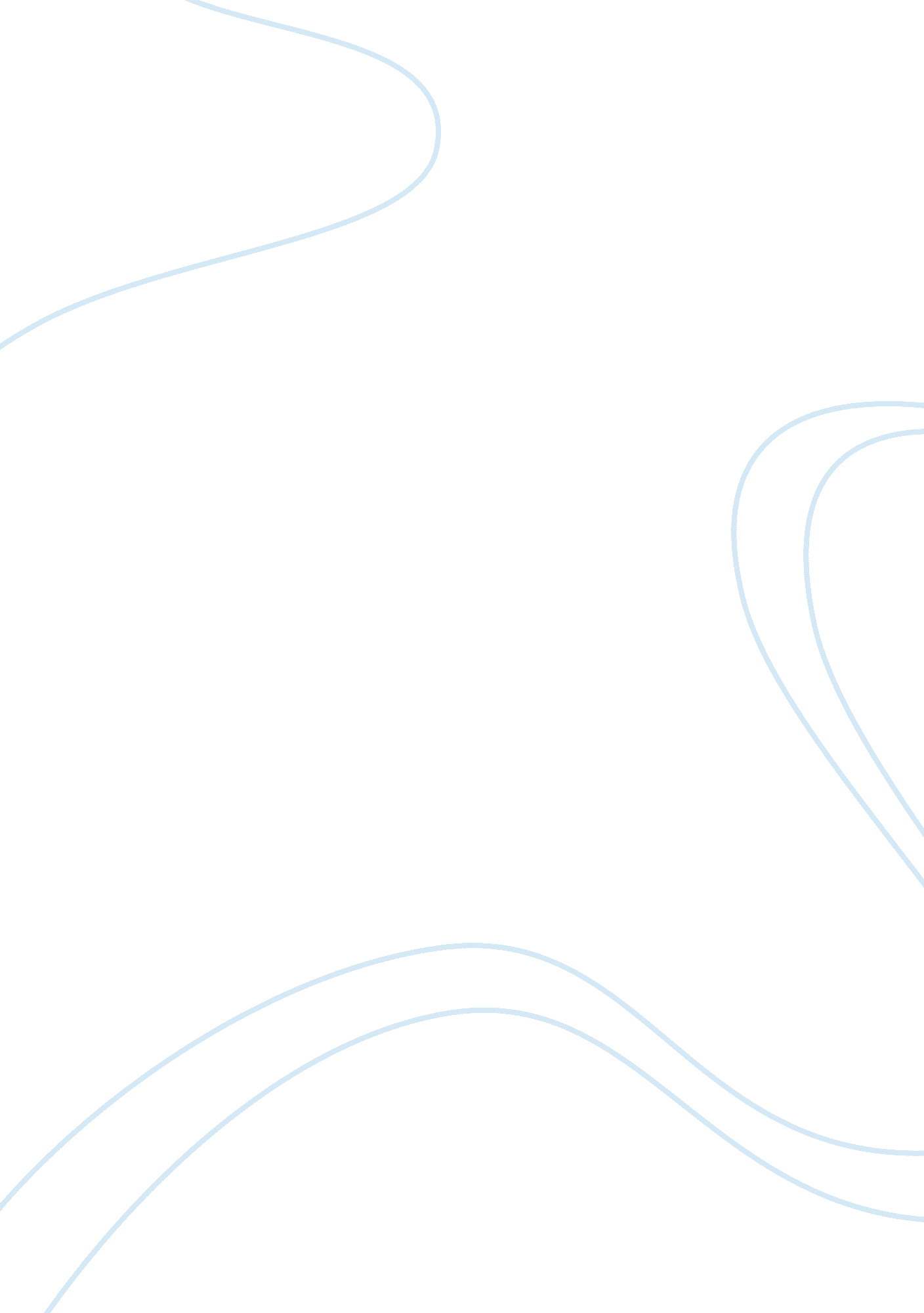 Free fungi lab report essay exampleEnvironment, Climate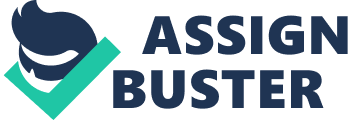 Hypothesis: The experiment was done to analyze the making and growth of fungi. Materials: Following materials were used: 
- Plastic bags 
- Cross-section of bread 
- Microscope 
- Glass Slides 
- Forceps 
- Marker (for labeling) Duration: The experiment can take from three to seven days depending on the climate and conditions. First Method (for sample): Following procedure was used. 
- Take three plastic bags and moisten them using a wet towel. 
- Take three bread or cake slices and place them in the plastic bags. 
- Doing this will moisten the bread. 
- Place these plastic bags out of direct sunlight however, on a warm place where these samples are not disturbed. 
- Observe each sample daily. 
- Once the physical appearance changes use the samples to prepare fungi slides. 
Results of Sample: In three to five days, it was noticed that few spots were visible on samples, which were apparently green in color. This greenish substance, known as ‘ fungi’, was spreading on the bread. In addition to this, the bread was slimy, moist, and smelly. 
(Figure 1: Apparent image of Fungi) Second Method (Analysis): After preparation of the slides, following procedure was used. - Take a microscope. 
- Observe the prepared slides to notice the structure of fungi. Following structure was seen. (Figure 2: Microscopic Structure of Fungi) Conclusions: Through this experiment, following conclusions were observed. - Damp places help in growth of fungi. 
- Moisture enhance its growth 
- Fungi bacteria spread in the form of colonies. 
- Climate affects the birth and growth of fungi. References: Moist Chamber Experiments for Growing Fungi. (n. d.). Retrieved October 7, 2014, from 
http://herbarium. usu. edu/fungi/funfacts/moist_chamber. htm 
Vodopich, D., & Moore, R. (2002). Biology Laboratory Manual (8th ed.). Boston: McGraw-Hill. 